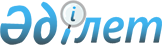 О внесении изменений и дополнений в постановление Правительства Республики Казахстан от 10 июля 2019 года № 497 "О мерах по реализации Указов Президента Республики Казахстан от 17 июня 2019 года № 17 и от 1 июля 2019 года № 46 "О мерах по дальнейшему совершенствованию системы государственного управления Республики Казахстан"Постановление Правительства Республики Казахстан от 9 июня 2022 года № 380.
      Правительство Республики Казахстан ПОСТАНОВЛЯЕТ:
      1. Внести в постановление Правительства Республики Казахстан от 10 июля 2019 года № 497 "О мерах по реализации Указов Президента Республики Казахстан от 17 июня 2019 года № 17 и от 1 июля 2019 года № 46 "О мерах по дальнейшему совершенствованию системы государственного управления Республики Казахстан" следующие изменения и дополнения:
      в Положении о Министерстве торговли и интеграции Республики Казахстан, утвержденном указанным постановлением:
      пункт 4 изложить в следующей редакции:
      "4. Министерство является юридическим лицом в организационно- правовой форме государственного учреждения, имеет печати с изображением Государственного Герба Республики Казахстан и штампы со своим наименованием на государственном языке, бланки установленного образца, счета в органах казначейства в соответствии с законодательством Республики Казахстан.";
      в пункте 15:
      подпункты 50) и 51) изложить в следующей редакции:
      "50) осуществление в пределах компетенции развития и продвижения несырьевого экспорта;
      51) взаимодействие с отраслевыми государственными органами по вопросам развития и продвижения несырьевого экспорта и координирование их работы;";
      подпункт 52) исключить;
      подпункты 53), 54) и 55) изложить в следующей редакции:
      "53) разработка и утверждение мер по продвижению несырьевого экспорта с учетом принятых международных обязательств Республики Казахстан;
      54) разработка и утверждение правил возмещения части затрат субъектов промышленно-инновационной деятельности по продвижению отечественных товаров и услуг обрабатывающей промышленности, а также информационно-коммуникационных услуг на внешние рынки в рамках принятых международных обязательств;
      55) разработка и утверждение перечня отечественных товаров и услуг обрабатывающей промышленности, а также информационно- коммуникационных услуг, по которым частично возмещаются затраты по их продвижению на внешние рынки;";
      дополнить подпунктами 55-1), 55-2), 55-3), 55-4), 55-5) и 55-6) следующего содержания:
      "55-1) участие в формировании и реализации промышленной политики;
      55-2) разработка и утверждение правил субсидирования ставки вознаграждения по выдаваемым кредитам и совершаемым лизинговым сделкам банками второго уровня, Банком Развития Казахстана, иными юридическими лицами, осуществляющими лизинговую деятельность, зарубежным покупателям отечественных высокотехнологичных товаров и услуг обрабатывающей промышленности, которые подлежат страхованию со стороны единого оператора по продвижению несырьевого экспорта, с учетом принятых международных обязательств;
      55-3) разработка и утверждение перечня отечественных высокотехнологичных товаров и услуг обрабатывающей промышленности для целей субсидирования ставки вознаграждения по выдаваемым кредитам и совершаемым лизинговым сделкам банками второго уровня, Банком Развития Казахстана, иными юридическими лицами, осуществляющими лизинговую деятельность, зарубежным покупателям отечественных высокотехнологичных товаров и услуг обрабатывающей промышленности, которые подлежат страхованию со стороны единого оператора по продвижению несырьевого экспорта;
      55-4) осуществление предоставления мер государственного стимулирования промышленности с привлечением единого оператора по продвижению несырьевого экспорта посредством:
      возмещения части затрат субъектов промышленно-инновационной деятельности по продвижению отечественных товаров и услуг обрабатывающей промышленности на внешние рынки в соответствии с правилами возмещения части затрат субъектов промышленно-инновационной деятельности по продвижению отечественных товаров и услуг обрабатывающей промышленности, а также информационно-коммуникационных услуг на внешние рынки в рамках принятых международных обязательств;
      субсидирования ставки вознаграждения по выдаваемым кредитам и совершаемым лизинговым сделкам банками второго уровня, Банком Развития Казахстана, иными юридическими лицами, осуществляющими лизинговую деятельность, зарубежным покупателям отечественных высокотехнологичных товаров и услуг обрабатывающей промышленности, которые подлежат страхованию со стороны единого оператора по продвижению несырьевого экспорта;
      использования механизмов экспортного торгового финансирования, кредитования и страхования, перестрахования и гарантирования сделок по продвижению несырьевого экспорта;
      55-5) осуществление сервисной поддержки субъектов промышленно-инновационной деятельности по продвижению отечественных товаров и услуг обрабатывающей промышленности на внешние рынки посредством:
      диагностики их экспортного потенциала;
      организации и проведения торговых миссий, осуществления выставочно-ярмарочной деятельности, продвижения товарных знаков отечественных производителей за рубежом и организации национальных стендов казахстанских производителей за рубежом;
      повышения информированности потенциальных зарубежных покупателей через размещение на постоянной основе информации об отечественных производителях и их товарах, услугах за рубежом;
      оказания информационной и аналитической поддержки по вопросам развития и продвижения экспорта отечественных товаров и услуг обрабатывающей промышленности;
      содействия в продвижении отечественных товаров и услуг обрабатывающей промышленности на международный рынок гуманитарной помощи;
      иных мер в соответствии с законодательством Республики Казахстан;
      55-6) оказание содействия субъектам промышленно-инновационной деятельности по вхождению в глобальные цепочки добавленной стоимости, в том числе путем применения технической документации на производство новых видов товаров и мировых производственных франшиз ведущих мировых производителей, лидирующих по конкретным товарам;";
      подпункт 80) изложить в следующей редакции:
      "80) разработка и утверждение правил биржевой торговли по согласованию с заинтересованными государственными органами;";
      дополнить подпунктами 87-1), 87-2) и 87-3) следующего содержания:
      "87-1) установление максимального размера торгового лота в одной торговой сессии, за исключением сельскохозяйственной продукции, в случаях, предусмотренных правилами биржевой торговли;
      87-2) ведение реестра товарных бирж, организующих биржевые торги с биржевыми товарами, и реестра товарных бирж, организующих биржевые торги нестандартизированными товарами, а также размещение их на своем интернет-ресурсе;
      87-3) ведение реестра маркет-мейкеров, а также размещение его на своем интернет-ресурсе;";
      подпункт 88) исключить.
      2. Настоящее постановление вводится в действие со дня его подписания.
					© 2012. РГП на ПХВ «Институт законодательства и правовой информации Республики Казахстан» Министерства юстиции Республики Казахстан
				
      Премьер-МинистрРеспублики Казахстан 

А. Смаилов
